Temat dnia: Zimowe mistrzostwa sportoweCELE OGÓLNE: tworzenie i nazywanie zbiorów obiektów według określonych 2–3 cech.Gimnastyka poranna.https://www.youtube.com/watch?v=7oVZoguXot0&t=255sPRACA PLASTYCZNA „Zimowy pejzaż” – praca plastyczna. Dzieci rysują palcami lub patykiem zimowy pejzaż białą pastą do zębów na granatowych kartkach. Potrzebne będą: pasta do zębów, patyk, granatowa/czarna  kartka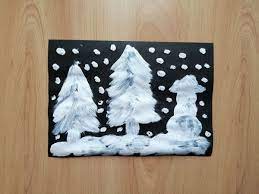 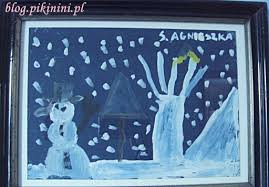 „Zimowe mistrzostwa” – zabawy ruchowe. Zabawy można oznaczyć różnokolorowymi kartkami. Można również przygotować tabele wyników, które będą uzupełniane po przeprowadzeniu każdej konkurencji. Co będzie potrzebne? woreczki gimnastyczne; paliki; kije hokejowe; obręcze; skakanki; medale z papieru1. Przeskakiwanie górek śniegowych – na podłodze pomiędzy chorągiewkami wyznaczającymi trasywyścigów układamy po kilka woreczków gimnastycznych, przez które skaczą dzieci.2. Bieg na czworakach tam i z powrotem między „kulkami śnieżnymi” – dzieci poruszają sięna czworakach pomiędzy woreczkami gimnastycznymi.3. Bieg po wąskim, krętym torze – ułożonym ze skakanek.4. Hokej – dziecko przesuwa woreczek kijem hokejowym (lub innym dostępnym) między palikami,powrót po prostej.5. Podawanie kuli śniegowej pomiędzy nogami – dzieci stoją w rzędzie i podają sobie między nogami woreczek gimnastyczny z przodu do tyłu. Ostatnie dziecko w rzędzie biegnie na początek i podaje woreczek do tyłu.6. Bieg narciarski – dziecko kładzie dwa woreczki na podłodze i staje na nich. Wykonując krok posuwisty(jak na nartach), porusza się do przodu po wyznaczonym torze. Wraca biegiem i podajeworeczki następnemu zawodnikowi.7. Bieg ze śniegową kulą na głowie – dzieci kładą sobie woreczki na głowie i poruszają się po wyznaczonymtorze. Po wykonaniu zadania przekazują woreczek kolejnemu zawodnikowi.8. Rzut śnieżką do celu – dzieci otrzymują po dwa woreczki i po kolei rzucają do celu (obręczułożona na podłodze w odpowiedniej odległości). Wygrywa drużyna, której uda się umieścićw obręczy najwięcej woreczków.Po rozegraniu wszystkich konkurencji następuje ogłoszenie wyników oraz wręczenie olimpijskich medali.PRACA W KSIĄŻCE „Kącik grafomotoryczny” – praca z KP2.48a,b. Utrwalenie kształtu litery s, S oraz cyfry 9. 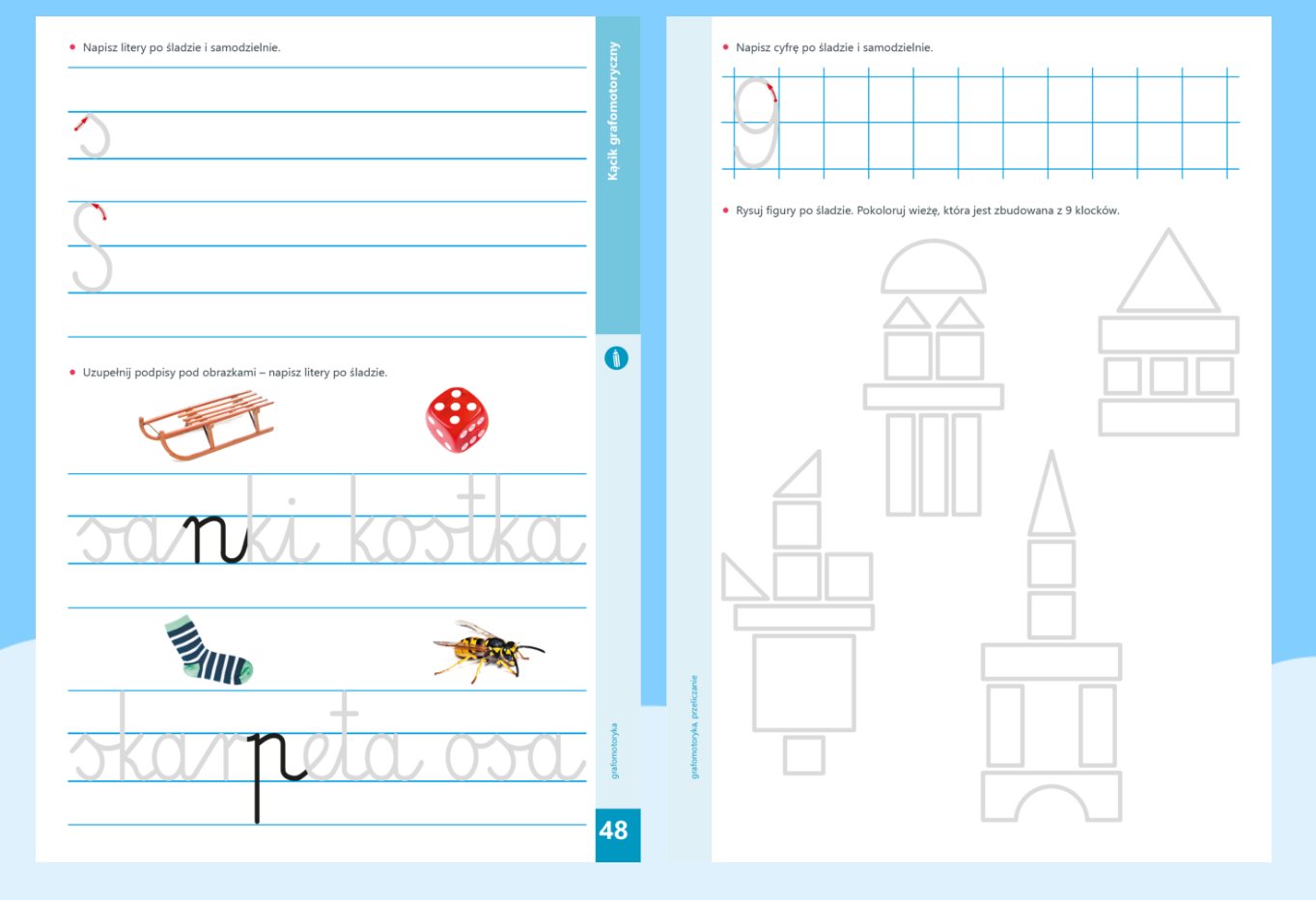 